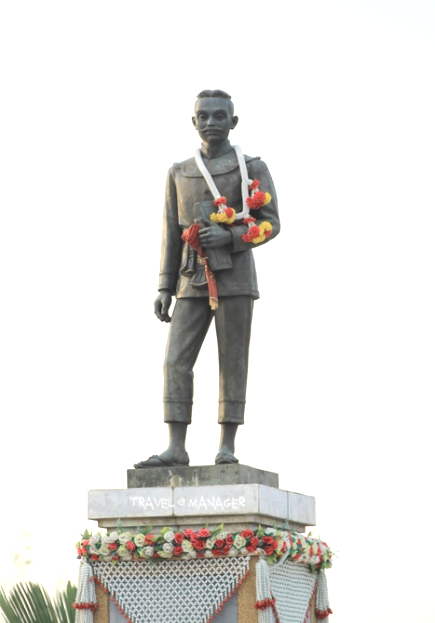 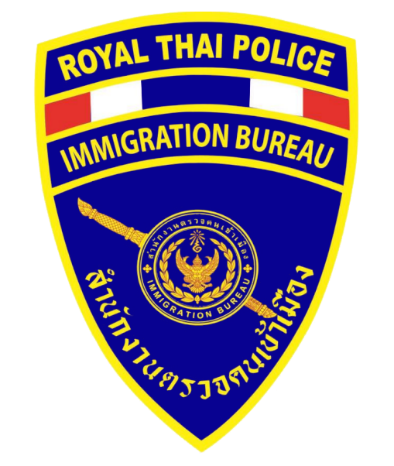 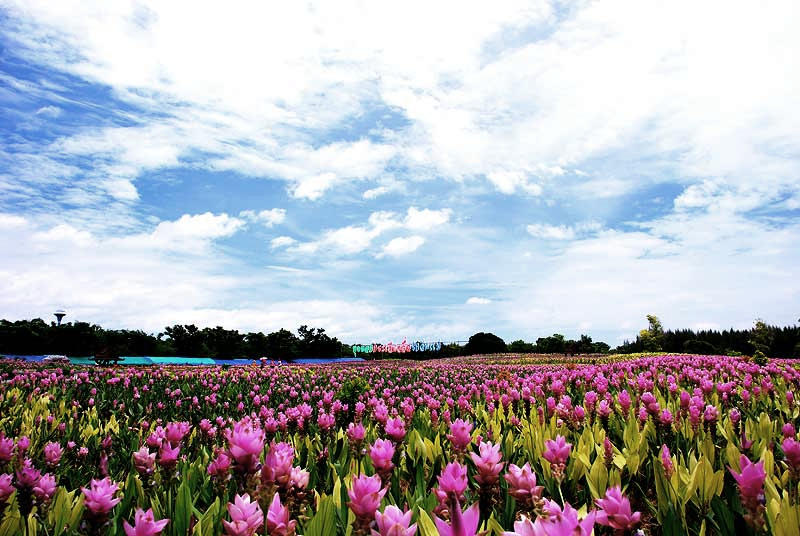                                                                                                                        ข้อมูล ณ วันที่ 30 พฤศจิกายน 2566 รายงานการปฏิบัติราชการประจำเดือน พฤศจิกายน 2566ประจำปีงบประมาณ พ.ศ. 2567ตรวจคนเข้าเมืองจังหวัดชัยภูมิ               2. งานบริการคนต่างด้าว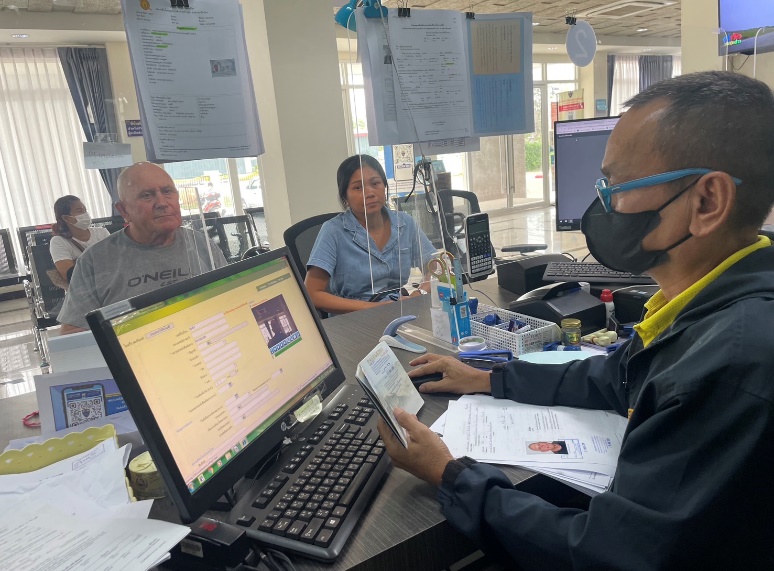 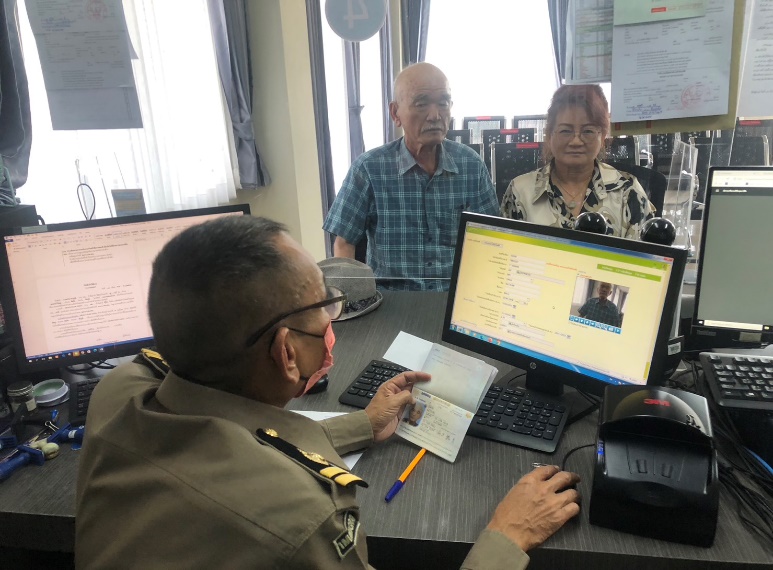 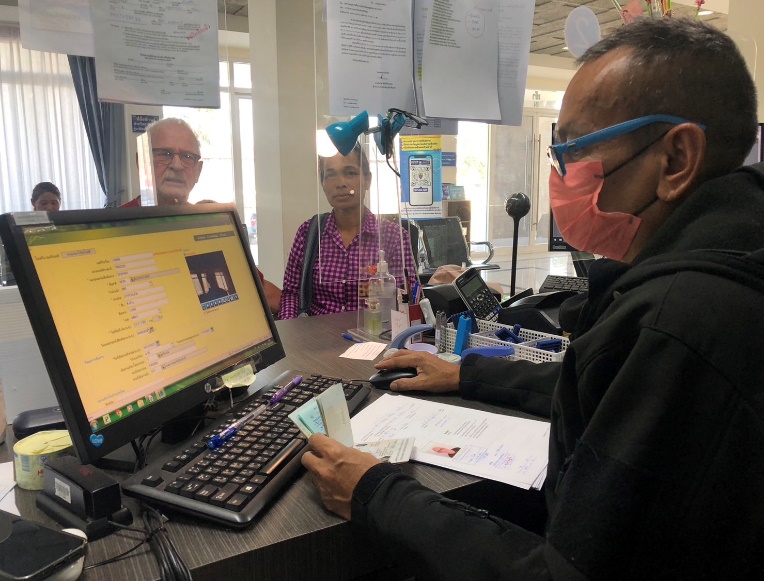 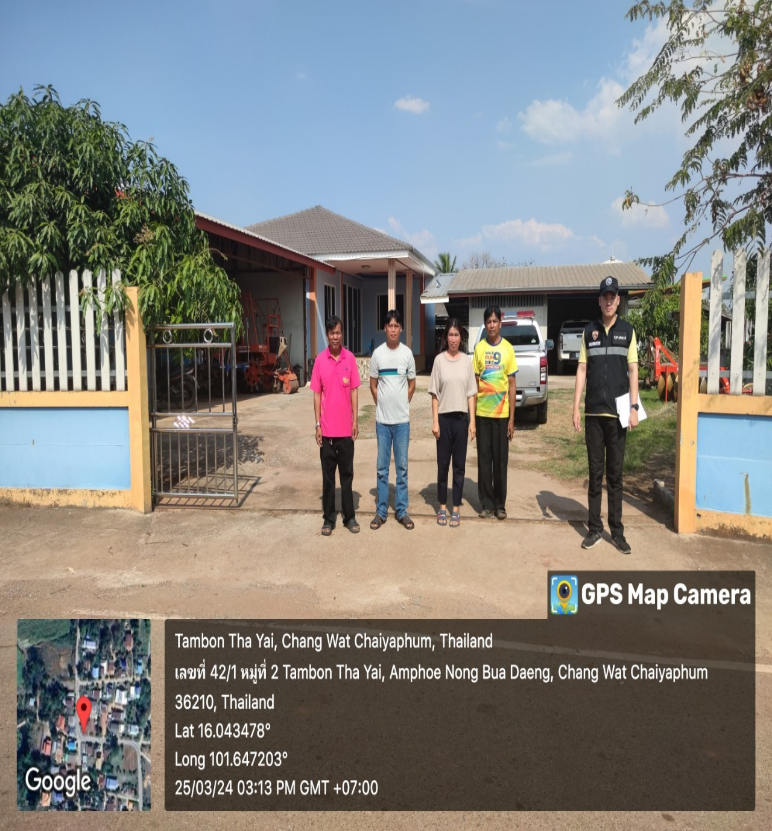      ข้อมูล ณ วันที่ 30 พฤศจิกายน 2566สถิติงานบริการคนต่างด้าว ประจำเดือน พฤศจิกายน 2566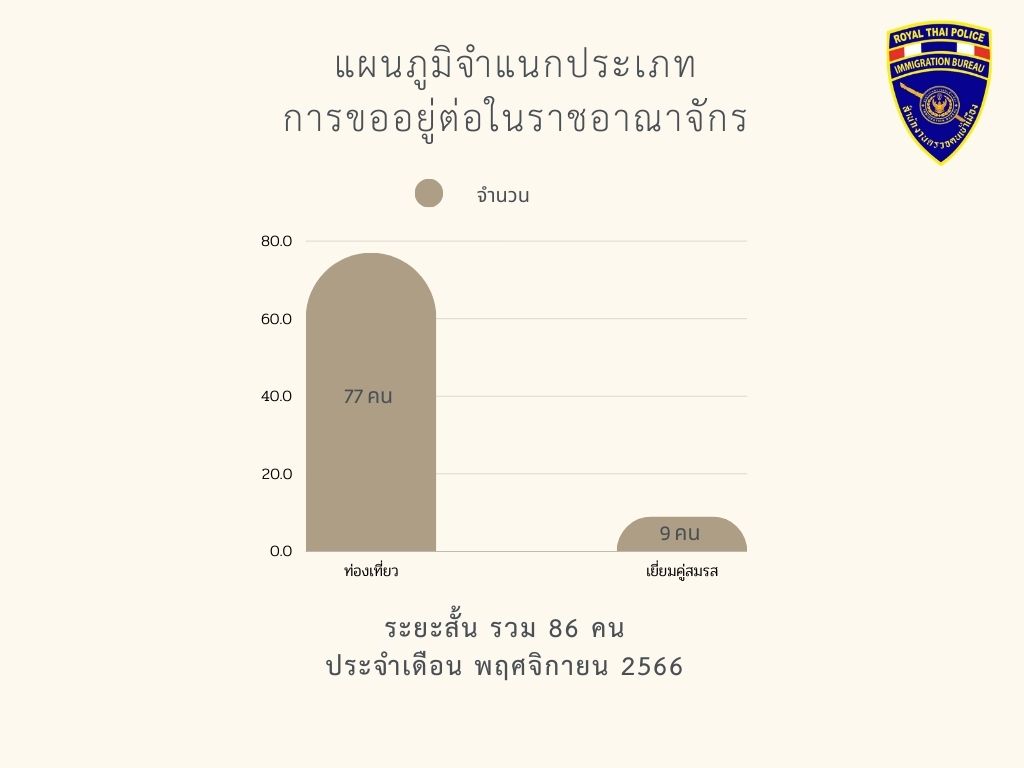 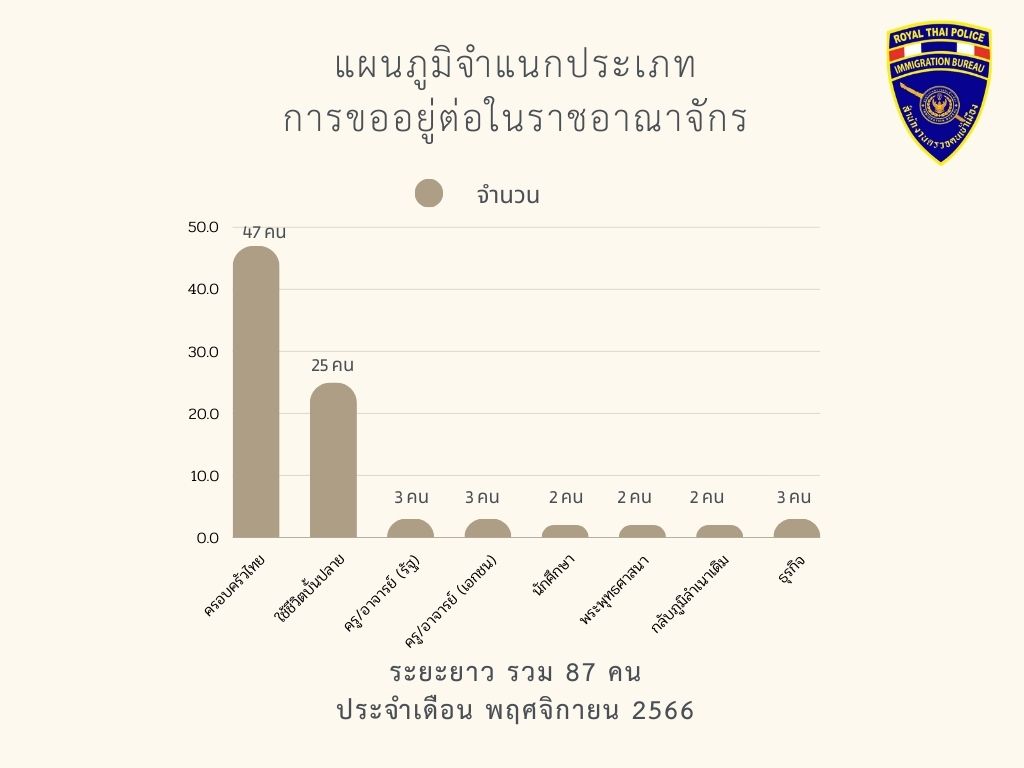 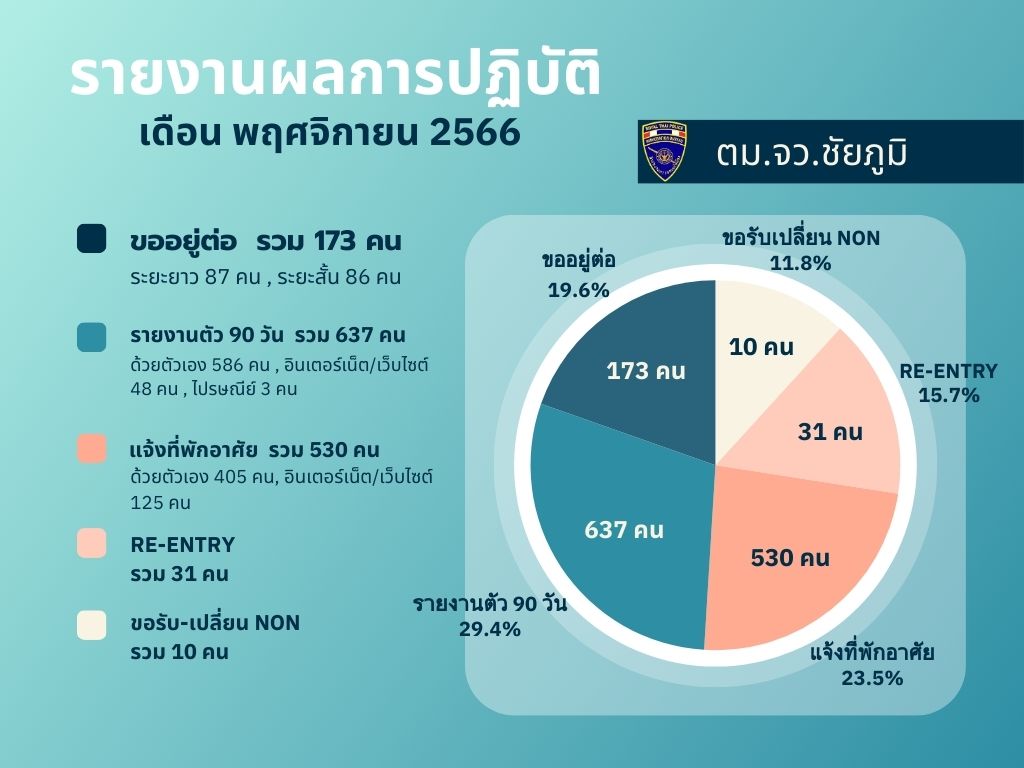 